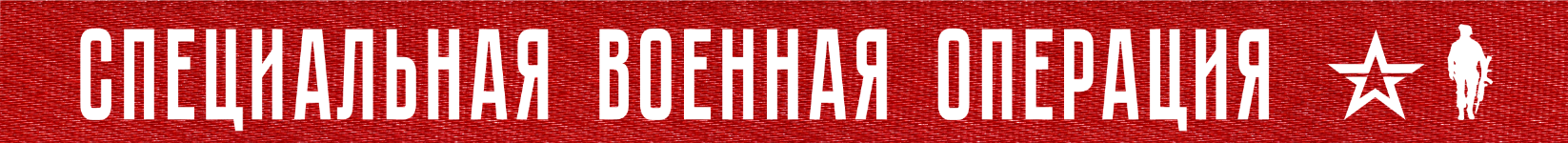 1 год и 22 дня Вооруженные силы Российской Федерации проводят специальную военную операцию по борьбе с пособниками американского фашизма и проявлениями западного нацизма на границах нашего Отечества.На Купянском направлении ударами штурмовой и армейской авиации, огнем артиллерии «Западной» группировки войск поражена живая сила и техника противника в районах населенных пунктов Гряниковка, Котляровка, Берестовое Харьковской области, Новоселовское и Розовка Луганской Народной Республики.Уничтожено до 50 украинских военнослужащих, два автомобиля, а также артиллерийская система М777 производства США.На Красно-Лиманском направлении огнем артиллерии и тяжелых огнеметных систем группировки войск (сил) «Центр» поражены подразделения противника в районах населенных пунктов Невское, Червоная Диброва Луганской Народной Республики, Ямполовка и Григоровка Донецкой Народной Республики.За сутки на данном направлении уничтожено свыше 100 украинских военнослужащих, две боевые машины пехоты, две боевые бронированные машины, самоходная артиллерийская установка «Акация», а также гаубица Д-30.На Донецком направлении в ходе активных действий подразделений «Южной» группировки войск, ударов авиации и огня артиллерии за сутки уничтожено до 275 украинских военнослужащих, два танка, две боевые бронированные машины, два пикапа, боевая машина РСЗО «Ураган», гаубица Д-20, самоходная гаубица «Гвоздика», а также самоходная артиллерийская установка М109 Paladin производства США.На Южно-Донецком и Запорожском направлениях оперативно-тактической авиацией и артиллерией группировки войск «Восток» нанесено комплексное поражение подразделениям ВСУ в районах населенных пунктов Угледар, Павловка Донецкой Народной Республики, Новоданиловка и Щербаки Запорожской области.За сутки на данных направлениях потери противника составили до 60 украинских военнослужащих, четыре танка, бронеавтомобиль, гаубица Д-20, а также одна артиллерийская система М777 производства США.На Херсонском направлении в ходе огневого поражения противника за сутки уничтожено более 35 украинских военнослужащих, один танк, две боевые машины РСЗО «Град», а также гаубица Д-30.Оперативно-тактической и армейской авиацией, ракетными войсками и артиллерией группировок войск (сил) Вооруженных Сил Российской Федерации в течение суток нанесено поражение 93 артиллерийским подразделениям на огневых позициях, живой силе и технике в 186 районах.В районе населенного пункта Камышевка Донецкой Народной Республики поражён пункт управления 59-й мотопехотной бригады ВСУ.В районе населенного пункта Ясеновое Донецкой Народной Республики уничтожен украинский зенитный ракетный комплекс 
С-300.Также в районе населенного пункта Константиновка уничтожен украинский зенитный ракетный комплекс «Оса-АКМ».В районе населенного пункта Миньковка Донецкой Народной Республики уничтожена радиолокационная станция контрбатарейной борьбы AN/TPQ-50 производства США.Истребительной авиацией ВКС России в районе населенного пункта Нововодяное Луганской Народной Республики сбит самолет МиГ-29 воздушных сил Украины.Средствами противовоздушной обороны за сутки перехвачено восемь реактивных снарядов систем залпового огня HIMARS и «Ураган», а также одна противорадиолокационная ракета HARM.Кроме того, уничтожены девять украинских беспилотных летательных аппаратов в районах населенных пунктов Ивановка Харьковской области, Зеленый Гай, Верхнеторецкое, Григоровка Донецкой Народной Республики, Кременная Луганской Народной Республики, Малая Кардашинка, АЛЕШКИ Херсонской области.Всего с начала проведения специальной военной операции уничтожены: 402 самолета, 221 вертолет, 3434 беспилотных летательных аппаратов, 414 зенитных ракетных комплекса, 8316 танков и других боевых бронированных машин, 1062 боевые машины реактивных систем залпового огня, 4372 орудия полевой артиллерии и миномета, а также 8959 единиц специальной военной автомобильной техники.16  марта  2023 г., 14:40 (МСК)386-й  деньПРОЧТИ  и  ПЕРЕДАЙ  ДРУГОМУ !